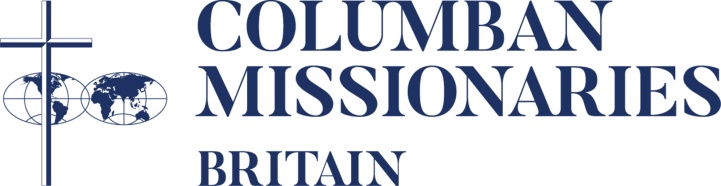 Job Application FormPosition applied for: 	Housekeeping AssistantPersonal DetailsTitle …………………    First Name                                                             	        Last Name Address (including Postcode)Telephone					   National Insurance NumberE-mail Education, Qualifications and TrainingPlease give brief details of education, specifying qualifications and examination results, including work-based training, starting with the most recent first. Insert rows as required. Present or most recent employerJob Title						Dates (from-to) Employer Name & Address				Rate of pay Main Duties and ResponsibilitiesReason for leaving/changing employmentEmployment historyInclude here a brief summary of previous posts held, including any voluntary or part-time workSkills, competencies and experience gained from previous employment Supporting InformationAny personal qualities, skills and experience not covered above which you think make you suited for this rolePractical DetailsRight to work in the UKDo you currently have the right to work (paid) in the United Kingdom? 		YES   /   NOCriminal RecordThis post is not exempt from the Rehabilitation of Offenders Act 1974. Please provide below details of any ‘unspent’ convictions that you have.Access requirementsDo you have any disabilities that might require additional supportor reasonable adjustments to help you undertake the role?			YES   /   NOPlease tell us below if there are any reasonable adjustments, we can make to assist you in your application or to the job itself to help you carry it out. Dates you are not available for interview:If offered this post, when could you take up employment?RefereesPlease provide below the name, address, and telephone number of TWO referees. One referee must be your present or most recent employer and the second a previous employer. If you cannot provide these, please provide a referee who has known you for at least 2 years. This must not be a member of your family and you should state the capacity in which they know you. The Columbans reserve the right to contact any former employer for a reference. First RefereeName and position (e.g., job title)AddressTelephone/E-mailMay we contact this referee prior to interviews?		YES    /    NOSecond RefereeName and position (e.g., job title)AddressTelephone/E-mailMay we contact this referee prior to interviews?		YES    /    NODeclarationI declare that, to the best of my knowledge and belief, the information I have given in this application is accurate and true. I understand that, should my application be successful, and it is discovered subsequently that information is false, this could result in my dismissal.I declare that I have read and understood the Privacy Statement at the top of this form and consent to the processing of personal and special category data provided for the purposes of recruitment and selection.I confirm and understand the declaration.Signature 	 								Date Please send your completed and signed application to hr@columbans.co.ukDeadline for applications is Midnight on Friday 28th January 2022.Name of Secondary SchoolQualifications (i.e., GCSE, A Level, Scottish Higher etc.) and GradesDate gainedName of College, University or Training providerCourse/Subject titleQualification/ LevelGradeDate gained Name of EmployerJob Title/RoleMain DutiesDates from-to and reason for leaving